Siilinjärven kunta		TUTKIMUSLUPAHAKEMUS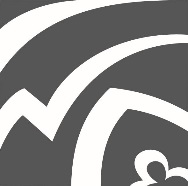 SivistyspalvelutTutkimusluvan hakijan tiedotTutkimusluvan hakijan tiedotTutkimusluvan hakijan tiedotTutkimusluvan hakijan tiedotTutkimusluvan hakijan tiedotTutkimusluvan hakijan tiedotTutkimusluvan hakijan tiedotTutkimusluvan hakijan tiedotTutkimusluvan hakijan tiedotTutkimusluvan hakijan tiedotSukunimi, etunimetSukunimi, etunimetSukunimi, etunimetSukunimi, etunimetSähköpostiSähköpostiSähköpostiTutkimuslaitos/oppilaitosTutkimuslaitos/oppilaitosTutkimuslaitos/oppilaitosKoulutusohjelma Koulutusohjelma Koulutusohjelma Koulutusohjelma TutkimusTutkimusTutkimusTutkimusTutkimusTutkimusTutkimusTutkimusTutkimusTutkimusTutkimuksen nimiTutkimuksen nimiTutkimuksen nimiTutkimuksen nimiTutkimuksen tasoTutkimuksen tasoTutkimuksen tasoTutkimuksen tasoLyhyt kuvaus tutkimuksesta ja sen tavoitteistaLyhyt kuvaus tutkimuksesta ja sen tavoitteistaLyhyt kuvaus tutkimuksesta ja sen tavoitteistaLyhyt kuvaus tutkimuksesta ja sen tavoitteistaTutkimustapa/-menetelmäTutkimustapa/-menetelmäTutkimustapa/-menetelmäTutkimustapa/-menetelmäTutkimuksen kohdeyksikkö/-yksikötTutkimuksen kohdeyksikkö/-yksikötTutkimuksen kohdeyksikkö/-yksikötTutkimuksen kohdeyksikkö/-yksikötTutkimuksen ohjaajan nimiTutkimuksen ohjaajan nimiTutkimuksen ohjaajan nimiTutkimuksen ohjaajan nimiAineiston suunniteltu keruuaika  Aineiston suunniteltu keruuaika  Aineiston suunniteltu keruuaika  Aineiston suunniteltu keruuaika  Tutkimuksen arvioitu   valmistumisaika   Tutkimuksen arvioitu   valmistumisaika   Tutkimuksen arvioitu   valmistumisaika   Tutkimuksen arvioitu   valmistumisaika   PäätösPäätösPäätösPäätösPäätösPäätösPäätösPäätösPäätösPäätösPäiväysPäiväysTutkimusluvan myöntäjän allekirjoitus Tutkimusluvan myöntäjän allekirjoitus Ohjeita hakijalleOhjeita hakijalleOhjeita hakijalleOhjeita hakijalleOhjeita hakijalleOhjeita hakijalleOhjeita hakijalleOhjeita hakijalleOhjeita hakijalleOhjeita hakijalleYhtä koulua tai päiväkotia koskevaan tutkimukseen luvan antaa yksikön johtaja. Useampia yksiköitä koskevaan tutkimukseen luvan antaa sivistystoimenjohtaja. 
Hakemus lähetetään luvan antajalle joko normaalisti kirjepostina tai sähköisesti (tallenna ja lähetä sähköpostin liitteenä). Yhteystiedot löytyvät Siilinjärven kunnan nettisivuilta. 
Päätös annetaan tiedoksi vain sähköisesti hakijan sähköpostiin. Yhtä koulua tai päiväkotia koskevaan tutkimukseen luvan antaa yksikön johtaja. Useampia yksiköitä koskevaan tutkimukseen luvan antaa sivistystoimenjohtaja. 
Hakemus lähetetään luvan antajalle joko normaalisti kirjepostina tai sähköisesti (tallenna ja lähetä sähköpostin liitteenä). Yhteystiedot löytyvät Siilinjärven kunnan nettisivuilta. 
Päätös annetaan tiedoksi vain sähköisesti hakijan sähköpostiin. Yhtä koulua tai päiväkotia koskevaan tutkimukseen luvan antaa yksikön johtaja. Useampia yksiköitä koskevaan tutkimukseen luvan antaa sivistystoimenjohtaja. 
Hakemus lähetetään luvan antajalle joko normaalisti kirjepostina tai sähköisesti (tallenna ja lähetä sähköpostin liitteenä). Yhteystiedot löytyvät Siilinjärven kunnan nettisivuilta. 
Päätös annetaan tiedoksi vain sähköisesti hakijan sähköpostiin. Yhtä koulua tai päiväkotia koskevaan tutkimukseen luvan antaa yksikön johtaja. Useampia yksiköitä koskevaan tutkimukseen luvan antaa sivistystoimenjohtaja. 
Hakemus lähetetään luvan antajalle joko normaalisti kirjepostina tai sähköisesti (tallenna ja lähetä sähköpostin liitteenä). Yhteystiedot löytyvät Siilinjärven kunnan nettisivuilta. 
Päätös annetaan tiedoksi vain sähköisesti hakijan sähköpostiin. Yhtä koulua tai päiväkotia koskevaan tutkimukseen luvan antaa yksikön johtaja. Useampia yksiköitä koskevaan tutkimukseen luvan antaa sivistystoimenjohtaja. 
Hakemus lähetetään luvan antajalle joko normaalisti kirjepostina tai sähköisesti (tallenna ja lähetä sähköpostin liitteenä). Yhteystiedot löytyvät Siilinjärven kunnan nettisivuilta. 
Päätös annetaan tiedoksi vain sähköisesti hakijan sähköpostiin. Yhtä koulua tai päiväkotia koskevaan tutkimukseen luvan antaa yksikön johtaja. Useampia yksiköitä koskevaan tutkimukseen luvan antaa sivistystoimenjohtaja. 
Hakemus lähetetään luvan antajalle joko normaalisti kirjepostina tai sähköisesti (tallenna ja lähetä sähköpostin liitteenä). Yhteystiedot löytyvät Siilinjärven kunnan nettisivuilta. 
Päätös annetaan tiedoksi vain sähköisesti hakijan sähköpostiin. Yhtä koulua tai päiväkotia koskevaan tutkimukseen luvan antaa yksikön johtaja. Useampia yksiköitä koskevaan tutkimukseen luvan antaa sivistystoimenjohtaja. 
Hakemus lähetetään luvan antajalle joko normaalisti kirjepostina tai sähköisesti (tallenna ja lähetä sähköpostin liitteenä). Yhteystiedot löytyvät Siilinjärven kunnan nettisivuilta. 
Päätös annetaan tiedoksi vain sähköisesti hakijan sähköpostiin. Yhtä koulua tai päiväkotia koskevaan tutkimukseen luvan antaa yksikön johtaja. Useampia yksiköitä koskevaan tutkimukseen luvan antaa sivistystoimenjohtaja. 
Hakemus lähetetään luvan antajalle joko normaalisti kirjepostina tai sähköisesti (tallenna ja lähetä sähköpostin liitteenä). Yhteystiedot löytyvät Siilinjärven kunnan nettisivuilta. 
Päätös annetaan tiedoksi vain sähköisesti hakijan sähköpostiin. Yhtä koulua tai päiväkotia koskevaan tutkimukseen luvan antaa yksikön johtaja. Useampia yksiköitä koskevaan tutkimukseen luvan antaa sivistystoimenjohtaja. 
Hakemus lähetetään luvan antajalle joko normaalisti kirjepostina tai sähköisesti (tallenna ja lähetä sähköpostin liitteenä). Yhteystiedot löytyvät Siilinjärven kunnan nettisivuilta. 
Päätös annetaan tiedoksi vain sähköisesti hakijan sähköpostiin. Yhtä koulua tai päiväkotia koskevaan tutkimukseen luvan antaa yksikön johtaja. Useampia yksiköitä koskevaan tutkimukseen luvan antaa sivistystoimenjohtaja. 
Hakemus lähetetään luvan antajalle joko normaalisti kirjepostina tai sähköisesti (tallenna ja lähetä sähköpostin liitteenä). Yhteystiedot löytyvät Siilinjärven kunnan nettisivuilta. 
Päätös annetaan tiedoksi vain sähköisesti hakijan sähköpostiin. 